О внесении изменений в постановление администрации Сюрбей-Токаевского сельского поселения от 04.04.2017 № 13 «Об утверждении Административного регламента администрации Сюрбей-Токаевского сельского поселения Комсомольского района Чувашской Республики по предоставлению муниципальной услуги «Выдача разрешения на ввод построенного, реконструированного объекта капитального строительства в эксплуатацию» В соответствии с Федеральным законом от 27.12.2019 № 472-ФЗ «О внесении изменений в Градостроительный кодекс Российской Федерации и отдельные законодательные акты Российской Федерации», администрация Сюрбей-Токаевского сельского поселения Комсомольского  района п о с т а н о в л я е т:	1. Внести в  постановление администрации Сюрбей-Токаевского сельского поселения сельского поселения от 04.04.2017 № 13 «Об утверждении Административного регламента администрации Сюрбей-Токаевского сельского поселения Комсомольского района Чувашской Республики по предоставлению муниципальной услуги «Выдача разрешения на ввод построенного, реконструированного объекта капитального строительства в эксплуатацию»  (с изменениями от 22.11.2018 № 58, от 17.12.2019г. № 59, от 30.01.2020 № 01)  (далее – Регламент) следующие изменения:	а) пункт 2.5. Регламента дополнить абзацем следующего содержания:« - Федеральным законом от 27.12.2019 № 472-ФЗ «О внесении изменений в Градостроительный кодекс Российской Федерации и отдельные законодательные акты Российской Федерации»;б) в абзаце 7 пункта 3.1.6. Регламента слова «10 дней» заменить на слова «5 рабочих дней»;в) пункт 3.1.6. дополнить абзацами следующего содержания:«Разрешение на ввод объекта в эксплуатацию выдается в форме электронного документа, подписанного электронной подписью, в случае, если это указано в заявлении о выдаче разрешения на строительство.Орган местного самоуправления, уполномоченный на выдачу разрешений на ввод объекта в эксплуатацию, выдает указанные разрешения в отношении этапов строительства, реконструкции объектов капитального строительства в случаях, предусмотренных частью 12 статьи 51 и частью 3.3 статьи 52 Градостроительного кодекса РФ.В случае, если подано заявление о выдаче разрешения на ввод объекта в эксплуатацию в отношении этапа строительства, реконструкции объекта капитального строительства, документы, указанные в  пунктах 4,6-12 части 3 статьи 55 Градостроительного кодекса РФ, оформляются в части, относящейся к соответствующему этапу строительства, реконструкции объекта капитального строительства. В указанном случае в заявлении о выдаче разрешения на ввод объекта в эксплуатацию в отношении этапа строительства, реконструкции объекта капитального строительства указываются сведения о ранее выданных разрешениях на ввод объекта в эксплуатацию в отношении этапа строительства, реконструкции объекта капитального строительства (при наличии).».2. Настоящее постановление вступает в силу после его официального опубликования  в  информационном бюллетене 	«Вестник Сюрбей-Токаевского сельского поселения Комсомольского района».	3. Контроль за исполнением настоящего постановления оставляю за собой. Глава Сюрбей-Токаевскогосельского поселения                                                                                  Воробьев А.Н. ЧĂВАШ РЕСПУБЛИКИКОМСОМОЛЬСКИ РАЙОНĚХЫРХĔРРИ ЯЛ ПОСЕЛЕНИЙĚНАДМИНИСТРАЦИЙĚЙЫШĂНУ15.04.2020 № 20Хырхěрри ялěЧУВАШСКАЯ РЕСПУБЛИКАКОМСОМОЛЬСКИЙ РАЙОНАДМИНИСТРАЦИЯСЮРБЕЙ  - ТОКАЕВСКОГО СЕЛЬСКОГО ПОСЕЛЕНИЯПОСТАНОВЛЕНИЕ15.04.2020 № 20деревня Сюрбей-ТокаевоЧĂВАШ РЕСПУБЛИКИКОМСОМОЛЬСКИ РАЙОНĚХЫРХĔРРИ ЯЛ ПОСЕЛЕНИЙĚНАДМИНИСТРАЦИЙĚЙЫШĂНУ15.04.2020 № 20Хырхěрри ялěЧУВАШСКАЯ РЕСПУБЛИКАКОМСОМОЛЬСКИЙ РАЙОНАДМИНИСТРАЦИЯСЮРБЕЙ  - ТОКАЕВСКОГО СЕЛЬСКОГО ПОСЕЛЕНИЯПОСТАНОВЛЕНИЕ15.04.2020 № 20деревня Сюрбей-Токаево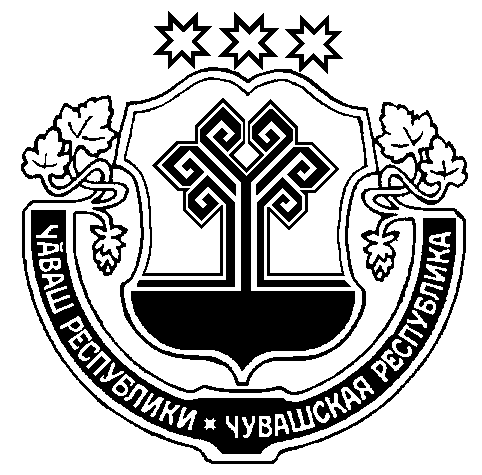 